Личные качества: ответственность, трудолюбие, достижение поставленной цели, стрессоустойчивость, умение трезво мыслить и не торопиться, прежде чем принять решение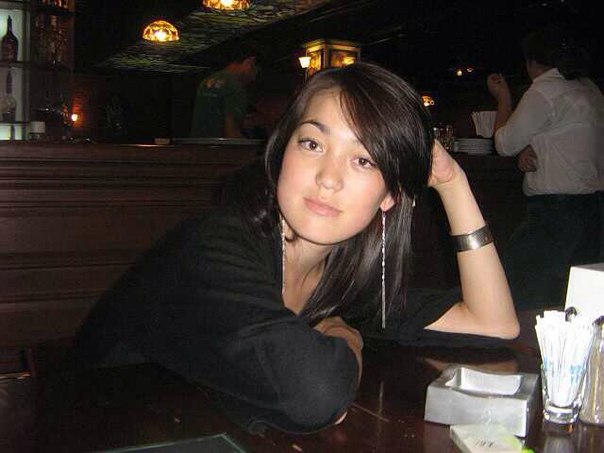 Жолдаскулова Аяжан Нуржановна Женщина, 28 лет, родилась 6 апреля 1988 +7 (775) 43-700-43 zholdaskulova@mail.ru — желаемый способ связи Проживает: г. Астана Гражданство: Казахстан Семейное положение; замужем, 1 ребенок, 3 года (ходит в детский    сад)Жолдаскулова Аяжан Нуржановна Женщина, 28 лет, родилась 6 апреля 1988 +7 (775) 43-700-43 zholdaskulova@mail.ru — желаемый способ связи Проживает: г. Астана Гражданство: Казахстан Семейное положение; замужем, 1 ребенок, 3 года (ходит в детский    сад)Желаемая должность и зарплатаЖелаемая должность и зарплатаЖелаемая должность и зарплатаЖелаемая должность и зарплатаБухгалтерияЗанятость: полная занятостьГрафик работы: полный день
Желательное время в пути до работы: не имеет значенияБухгалтерияЗанятость: полная занятостьГрафик работы: полный день
Желательное время в пути до работы: не имеет значенияБухгалтерияЗанятость: полная занятостьГрафик работы: полный день
Желательное время в пути до работы: не имеет значения100 000
KZTОпыт работы —3 года 1 месяцОпыт работы —3 года 1 месяцОпыт работы —3 года 1 месяцОпыт работы —3 года 1 месяцЯнварь 2013 — Март 2013
3 месяца  ТОО "Credit Collection Group"г. ТаразИнспектор выездной группы г. ТаразКонсультация по проблемной задолженности (входящие)Взыскание проблемной задолженностиВизит должников в офис, полное консультация и переговоры по погашениюПри необходимости поиск по базам (адрес, контакты)Отчет по проделанной работеТОО "Credit Collection Group"г. ТаразИнспектор выездной группы г. ТаразКонсультация по проблемной задолженности (входящие)Взыскание проблемной задолженностиВизит должников в офис, полное консультация и переговоры по погашениюПри необходимости поиск по базам (адрес, контакты)Отчет по проделанной работеИюль 2012 — Январь 2013
8 месяцевТОО "Credit Collection Group"г. АлматыМладший специалист Кол-центраКонсультация по проблемной задолженности (входящие)Взыскание проблемной задолженности. Мотивация/Обсуждение/ДоговоренностьОтчет по проделанной работеТОО "Credit Collection Group"г. АлматыМладший специалист Кол-центраКонсультация по проблемной задолженности (входящие)Взыскание проблемной задолженности. Мотивация/Обсуждение/ДоговоренностьОтчет по проделанной работеОктябрь 2011 —                         АО «Kaspi bank»      Февраль 2012                              г. Алматы1 год 6 месяцев                 Менеджер по взысканию ДРП СПКонсультация по проблемной задолженности (входящие, тип продукта, условия договора, проведение платежа)Убеждения должника к оплате проблемной задолженностиПроведение рефинансирования по просроченной задолженностиВыполнение ежедневного/ежемесячного планаОтчет по проделанной работеФевраль 2010 —                        ТОО "Credit Collection Group" Октябрь 2010                           г. Алматы8 месяцев                   Специалист Кол-центраКонсультация по проблемной задолженности (входящие)Взыскание проблемной задолженности. Мотивация/Обсуждение/ДоговоренностьОтчет по проделанной работеОктябрь 2011 —                         АО «Kaspi bank»      Февраль 2012                              г. Алматы1 год 6 месяцев                 Менеджер по взысканию ДРП СПКонсультация по проблемной задолженности (входящие, тип продукта, условия договора, проведение платежа)Убеждения должника к оплате проблемной задолженностиПроведение рефинансирования по просроченной задолженностиВыполнение ежедневного/ежемесячного планаОтчет по проделанной работеФевраль 2010 —                        ТОО "Credit Collection Group" Октябрь 2010                           г. Алматы8 месяцев                   Специалист Кол-центраКонсультация по проблемной задолженности (входящие)Взыскание проблемной задолженности. Мотивация/Обсуждение/ДоговоренностьОтчет по проделанной работеОктябрь 2011 —                         АО «Kaspi bank»      Февраль 2012                              г. Алматы1 год 6 месяцев                 Менеджер по взысканию ДРП СПКонсультация по проблемной задолженности (входящие, тип продукта, условия договора, проведение платежа)Убеждения должника к оплате проблемной задолженностиПроведение рефинансирования по просроченной задолженностиВыполнение ежедневного/ежемесячного планаОтчет по проделанной работеФевраль 2010 —                        ТОО "Credit Collection Group" Октябрь 2010                           г. Алматы8 месяцев                   Специалист Кол-центраКонсультация по проблемной задолженности (входящие)Взыскание проблемной задолженности. Мотивация/Обсуждение/ДоговоренностьОтчет по проделанной работеОктябрь 2011 —                         АО «Kaspi bank»      Февраль 2012                              г. Алматы1 год 6 месяцев                 Менеджер по взысканию ДРП СПКонсультация по проблемной задолженности (входящие, тип продукта, условия договора, проведение платежа)Убеждения должника к оплате проблемной задолженностиПроведение рефинансирования по просроченной задолженностиВыполнение ежедневного/ежемесячного планаОтчет по проделанной работеФевраль 2010 —                        ТОО "Credit Collection Group" Октябрь 2010                           г. Алматы8 месяцев                   Специалист Кол-центраКонсультация по проблемной задолженности (входящие)Взыскание проблемной задолженности. Мотивация/Обсуждение/ДоговоренностьОтчет по проделанной работеТОО "Credit Collection Group"Г. ТаразИнспектор выездной группы Г. ТаразКонсультация по проблемной задолженности (входящие)Взыскание проблемной задолженностиВизит должников в офис, полное консультация и переговоры по погашениюПри необходимости поиск по базам (адрес, контакты)Отчет по проделанной работеВысшее оконченное2016 – 2018 г. г.                          ПГПИ, г. Павлодар                        Факультет: Дошкольное обучение и воспитание                        2 высшее, заочное                        Имеется сертификат о прохождений семинара                         о дошкольном обучений и воспитанийВысшее оконченное2016 – 2018 г. г.                          ПГПИ, г. Павлодар                        Факультет: Дошкольное обучение и воспитание                        2 высшее, заочное                        Имеется сертификат о прохождений семинара                         о дошкольном обучений и воспитанийВысшее оконченное2016 – 2018 г. г.                          ПГПИ, г. Павлодар                        Факультет: Дошкольное обучение и воспитание                        2 высшее, заочное                        Имеется сертификат о прохождений семинара                         о дошкольном обучений и воспитанийВысшее оконченное2016 – 2018 г. г.                          ПГПИ, г. Павлодар                        Факультет: Дошкольное обучение и воспитание                        2 высшее, заочное                        Имеется сертификат о прохождений семинара                         о дошкольном обучений и воспитаний2010-2012 г.г.               ААЭС, г. Тараз                        Факультет: Финансы                        Специальность: Финансы   2010-2012 г.г.               ААЭС, г. Тараз                        Факультет: Финансы                        Специальность: Финансы   2010-2012 г.г.               ААЭС, г. Тараз                        Факультет: Финансы                        Специальность: Финансы   2010-2012 г.г.               ААЭС, г. Тараз                        Факультет: Финансы                        Специальность: Финансы   2008 – 2010 г. г.2008 – 2010 г. г.Таразский колледж экономики и статистики, г. ТаТаразФакультет: Банковское делоСпециальность: Финансы  Таразский колледж экономики и статистики, г. ТаТаразФакультет: Банковское делоСпециальность: Финансы  Ключевые навыкиКлючевые навыкиКлючевые навыкиКлючевые навыкиЗнание языковЗнание языковКазахский — роднойРусский   — свободное владениеКазахский — роднойРусский   — свободное владениеНавыкиНавыкиПользователь ПК.  Ведение переговоров.  Работа в команде.  Грамотная речь.  Телефонные переговоры. Умение убеждать.Пользователь ПК.  Ведение переговоров.  Работа в команде.  Грамотная речь.  Телефонные переговоры. Умение убеждать.Дополнительные курсы обучения и награжденияДополнительные курсы обучения и награжденияСертификат«Умение работы с должниками»«Знание юридических законов»Грамота«Лучший сотрудник 2011 года»